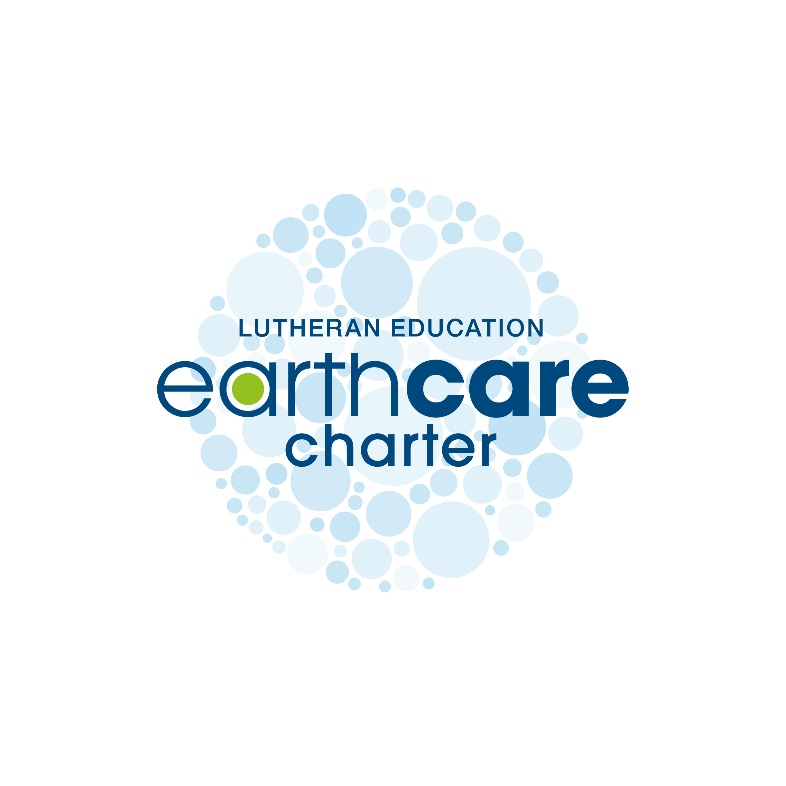 IntroductionThe Lutheran Laypeople’s League (LLL), long term major supporter of the LCA and Lutheran education, has made available $105,000 for LLL earthcare grants for Lutheran schools.These grants have been made in conjunction with the release of the Lutheran education earthcare charter at ACLE5 in July 2017.Grant detailsIn providing these resources, the LLL has taken into account the number of Lutheran schools per region with the following amounts allocated:LEQ		$35000LEVNT		$25000LESNW		$45000LLL earthcare grants of up to $2500 per school will be available.  Each regional office will administer the LLL earthcare grants on behalf of its schools.  Grants will be approved subject to the project description and its connection to the Lutheran education earthcare charter and its principles.  Applications for grants will be welcomed from 1-31 August 2017 and are to be forwarded to your regional director.The LLL earthcare grant application form sets out the information required for a Lutheran school to be considered for a grant.  We ask that the LLL be acknowledged in all ‘grant’ promotional material distributed (such as brochures, posters, eNewsletters and social media comms) throughout LEA and its regions to schoolsco-branding with LLL logo where possibleany web pages (LEA, regions and individual schools) referring to the grants acknowledge the LLL (including a link to the LLL website)individual schools who receive an LLL earthcare grant will acknowledge the LLL for the provision of funding in newsletters, websites, etc, as suggested below:This [environment initiative/project] has been made possible by an earthcare grant of $$$ from the LLLSchools which receive LLL grants are asked to provide a report to both the LLL (Andrew Waldhuter Andrew.waldhuter@lll.org.au) and LEA (Stephen Rudolph LEADirector@lutheran.edu.au).  These reports may be used by each body for reporting and promotional purposes.  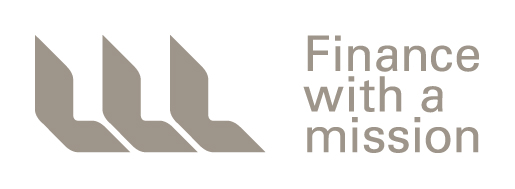 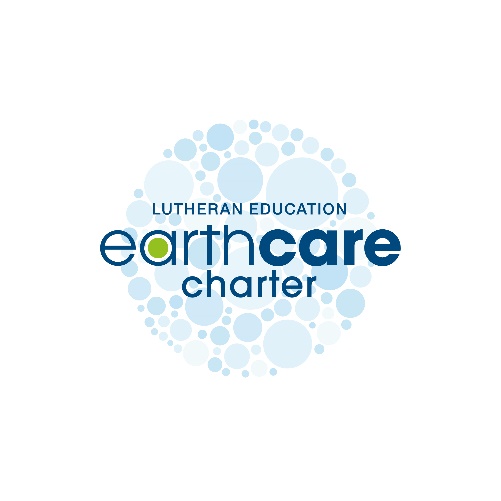 Application formSignedProject leader: __________________________________________________________________School principal:  ________________________________________________________________Date: __________________________________________________________________________All applications to be forwarded to your school’s regional director (for approval)All reports from schools which receive grants to be forwarded to: Andrew Waldhuter (LLL) (for information) and Stephen Rudolph (LEA) (for information)Name of school:Address:Project leader and contact personName  ________________________________________________________Contact details:Email:  ________________________________________________________Telephone:                                                  Mobile:Project titleProject description(including relevant Lutheran education earthcare charter principle/s)Staff and student involvementAnticipated learning outcome/sProject cost request (up to $2500)Project timelineStart  ________________________________________________________Completion  ___________________________________________________